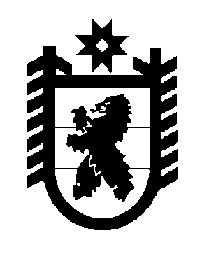 Российская Федерация Республика Карелия    ПРАВИТЕЛЬСТВО РЕСПУБЛИКИ КАРЕЛИЯПОСТАНОВЛЕНИЕ                                 от  5 февраля 2016 года № 28-Пг. Петрозаводск О распределении на 2016 год субсидий бюджетам муниципальных районов и городских округов на организацию адресной социальной помощи малоимущим семьям, имеющим детей	В соответствии со статьей 10 Закона Республики Карелия 
от 24 декабря 2015 года № 1968-ЗРК «О бюджете Республики Карелия на           2016 год» Правительство Республики Карелия п о с т а н о в л я е т: 	Установить распределение на 2016 год субсидий бюджетам муниципальных районов и городских округов на организацию адресной социальной помощи малоимущим семьям, имеющим детей, согласно приложению.           Глава Республики  Карелия                       		      	           А.П. ХудилайненРаспределение на 2016 год субсидий бюджетам муниципальных районов и городских округов на организацию адресной социальной помощи малоимущим семьям, имеющим детей_____________Приложение к постановлению Правительства Республики Карелия от 5 февраля 2016 года № 28-П№ раз-дела или пунктаМуниципальное образованиеСумма, тыс. рублейI.Городские округа1.Петрозаводский городской округ26965,02.Костомукшский городской округ2038,0II.Муниципальные районы1.Беломорский муниципальный район4108,02.Калевальский муниципальный район2110,03.Кемский муниципальный район2867,04.Кондопожский муниципальный район8199,05.Лахденпохский муниципальный район4937,06.Лоухский муниципальный район3149,07.Медвежьегорский муниципальный район8771,08.Муезерский муниципальный район3463,09.Олонецкий муниципальный район7363,010.Питкярантский муниципальный район5276,011.Прионежский муниципальный район5276,012.Пряжинский муниципальный район4382,013.Пудожский муниципальный район8554,014.Сегежский муниципальный район7379,015.Сортавальский муниципальный район7877,016.Суоярвский муниципальный район5686,0Итого118400,0